Pracovní list  Metoda výuky Steam. Téma: Práce s robotem EV3. Úvod: Cílem je seznámit se se stavebnicí EV3 a následně sestavit robota. Oživíme jej prostřednictvím software, který provede základní nastavení, naučíme se jej připojit k počítači prostřednictví Bluetooth. Základní a jedinou pomůckou je stavebnice EV3.Úkol 1:  Studium robotaNež se pustíme do práce, je třeba seznámit se s řídící jednotkou.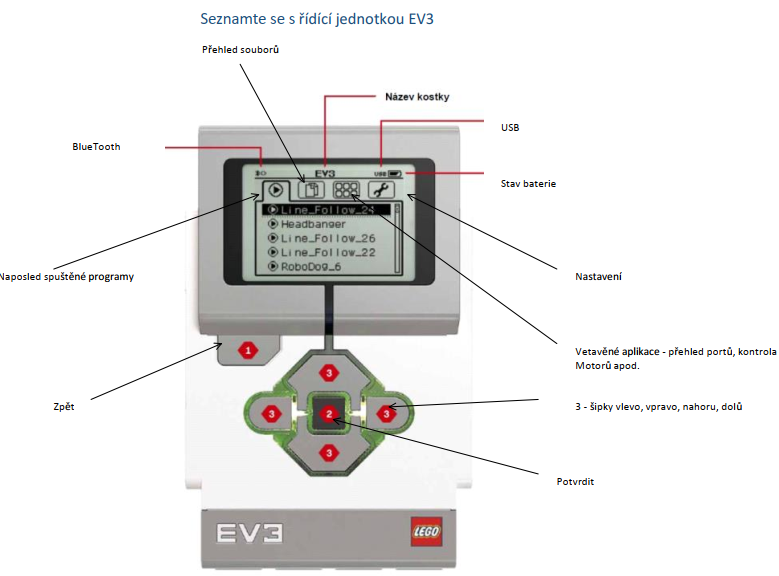 Úkol 2: Sestavení robota Ve stavebnici naleznete podrobný návod dle kterého, krok za krokem, robota sestavíte Úkol 3: Oživení robota Zkontrolujte zapojení motorů - zapojte je do výstupních portů A a D pomocí černých kabelůPropojte robota s počítačem pomocí BlueToothNa řídící jednotce EV3 se přesuňte do Nastavení a zkontrolujte, zda je Blooth zapnuto, pokud ne, zapněteNa počítači (pravým tlačítkem na Start) spustěte aplikaci Nastavení, v položce zařízení zkontrolujte, zda je BlueTooth zapnuto, pokud ne, zapnětePřidejte nové zařízení BlueTooth - kód pro robota je 1234Spustěte aplikaci EV3 ClassroomPo spuštění klikněte na tlačítko StartÚkol 4: Sestavení první aplikace Prostudujte aplikaci EV3 Classroom a pokuste se pomocí stavebních bloků vytvořit program Hello world. Cílem je, aby po spuštění programu robot zvolal „Hello world“. K dipozici máte následující bloky: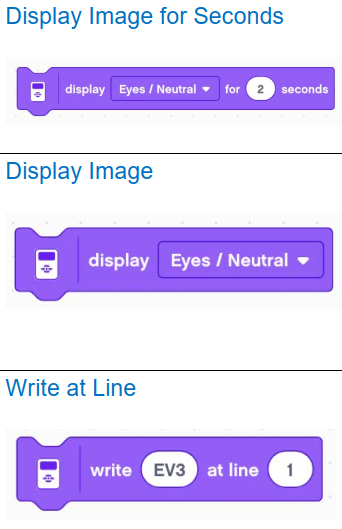 